ЧЕРКАСЬКА МІСЬКА РАДА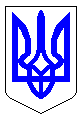 ЧЕРКАСЬКА МІСЬКА РАДАВИКОНАВЧИЙ КОМІТЕТРІШЕННЯВід 08.05.2017 № 374Про організацію сезонної  торгівлі посадковими матеріаламиЗ метою організації сезонної торгівлі посадковими матеріалами на території міста, упорядкування та облаштування об’єктів торгівлі для належного забезпечення умов праці суб’єктів господарювання, розглянувши звернення комунального підприємства «Черкаські ринки» (вх. № 30794-Я від 03.05.2018) з урахуванням узгодженого з департаментом архітектури та містобудування місцем торгівлі, керуючись рішеннями Черкаської міської ради від 05.04.2012 № 3-753 «Про затвердження схеми розміщення тимчасових споруд в м. Черкаси та внесення змін до рішень Черкаської міської ради», від 15.03.2017 № 2-1799 «Про внесення змін до рішення Черкаської міської ради від 19.08.2014 № 2-40 «Про встановлення мораторію на розміщення тимчасових споруд», від 09.07.2010 № 5-821 «Про затвердження Порядку укладання договорів про пайову участь в утриманні об’єктів благоустрою міста», відповідно до підпункту 8 пункту «а» статті 30 Закону України «Про місцеве самоврядування в Україні» виконавчий комітет Черкаської міської радиВИРІШИВ:1. Комунальному підприємству «Черкаські ринки»:1.1. Організувати з 05 травня до 17 червня 2018 року сезонну торгівлю посадковими матеріалами площею 15 кв.м на розі вулиць Смілянської та Благовісної.1.2. Укласти договір про пайову участь в утриманні об’єктів благоустрою міста у місці здійснення сезонної торгівлі посадковими матеріалами. 1.3. Провести благоустрій території та облаштування торговельних місць.1.4. Утримувати місце здійснення торгівлі посадковими матеріалами та прилеглу до нього територію в належному санітарному стані.1.5. Укласти угоду на вивезення відходів та забезпечити її виконання.2. Установити режим роботи об’єктів торгівлі посадковими матеріалами з 7-30 до 17-00 години. 3. Контроль за виконанням рішення покласти на директора департаменту економіки та розвитку Черкаської міської ради Удод І.І.Міський голова                                                                                        А. В. Бондаренко